Зарегистрировано в Минюсте России 13 февраля 2013 г. N 27051МИНИСТЕРСТВО ЗДРАВООХРАНЕНИЯ РОССИЙСКОЙ ФЕДЕРАЦИИПРИКАЗот 28 декабря 2012 г. N 1654нОБ УТВЕРЖДЕНИИ СТАНДАРТАПЕРВИЧНОЙ МЕДИКО-САНИТАРНОЙ ПОМОЩИ ДЕТЯМ ПРИ ОСТРЫХНАЗОФАРИНГИТЕ, ЛАРИНГИТЕ, ТРАХЕИТЕ И ОСТРЫХ ИНФЕКЦИЯХВЕРХНИХ ДЫХАТЕЛЬНЫХ ПУТЕЙ ЛЕГКОЙ СТЕПЕНИ ТЯЖЕСТИВ соответствии со статьей 37 Федерального закона от 21 ноября 2011 г. N 323-ФЗ "Об основах охраны здоровья граждан в Российской Федерации" (Собрание законодательства Российской Федерации, 2011, N 48, ст. 6724; 2012, N 26, ст. 3442, 3446) приказываю:Утвердить стандарт первичной медико-санитарной помощи при острых назофарингите, ларингите, трахеите и острых инфекциях верхних дыхательных путей легкой степени тяжести согласно приложению.МинистрВ.И.СКВОРЦОВАПриложениек приказу Министерства здравоохраненияРоссийской Федерацииот 28 декабря 2012 г. N 1654нСТАНДАРТПЕРВИЧНОЙ МЕДИКО-САНИТАРНОЙ ПОМОЩИ ДЕТЯМ ПРИ ОСТРЫХНАЗОФАРИНГИТЕ, ЛАРИНГИТЕ, ТРАХЕИТЕ И ОСТРЫХ ИНФЕКЦИЯХВЕРХНИХ ДЫХАТЕЛЬНЫХ ПУТЕЙ ЛЕГКОЙ СТЕПЕНИ ТЯЖЕСТИКатегория возрастная: детиПол: любойФаза: остраяСтадия: легкая степень тяжестиОсложнения: вне зависимости от осложненийВид медицинской помощи: первичная медико-санитарная медицинская помощьУсловия оказания медицинской помощи: амбулаторноФорма оказания медицинской помощи: неотложнаяСредние сроки лечения (количество дней): 7Код по МКБ X <*>Нозологические единицы                                 J00    Острый назофарингит (насморк)                                 J04.1  Острый трахеит                                 J04.2  Острый ларинготрахеит                                 J06    Острые инфекции верхних дыхательных                                        путей множественной и неуточненной                                        локализации                                 J06.0  Острый ларингофарингит                                 J06.9  Острая инфекция верхних дыхательных                                        путей неуточненная1. Медицинские мероприятия для диагностики заболевания, состояния--------------------------------<1> Вероятность предоставления медицинских услуг или назначения лекарственных препаратов для медицинского применения (медицинских изделий), включенных в стандарт медицинской помощи, которая может принимать значения от 0 до 1, где 1 означает, что данное мероприятие проводится 100% пациентов, соответствующих данной модели, а цифры менее 1 - указанному в стандарте медицинской помощи проценту пациентов, имеющих соответствующие медицинские показания.2. Медицинские услуги для лечения заболевания, состояния и контроля за лечением3. Перечень лекарственных препаратов для медицинского применения, зарегистрированных на территории Российской Федерации, с указанием средних суточных и курсовых доз--------------------------------<*> Международная статистическая классификация болезней и проблем, связанных со здоровьем, X пересмотра.<**> Международное непатентованное или химическое наименование лекарственного препарата, а в случаях их отсутствия - торговое наименование лекарственного препарата.<***> Средняя суточная доза.<****> Средняя курсовая доза.Примечания:1. Лекарственные препараты для медицинского применения, зарегистрированные на территории Российской Федерации, назначаются в соответствии с инструкцией по применению лекарственного препарата для медицинского применения и фармакотерапевтической группой по анатомо-терапевтическо-химической классификации, рекомендованной Всемирной организацией здравоохранения, а также с учетом способа введения и применения лекарственного препарата. При назначении лекарственных препаратов для медицинского применения детям доза определяется с учетом массы тела, возраста в соответствии с инструкцией по применению лекарственного препарата для медицинского применения.2. Назначение и применение лекарственных препаратов для медицинского применения, медицинских изделий и специализированных продуктов лечебного питания, не входящих в стандарт медицинской помощи, допускаются в случае наличия медицинских показаний (индивидуальной непереносимости, по жизненным показаниям) по решению врачебной комиссии (часть 5 статьи 37 Федерального закона от 21.11.2011 N 323-ФЗ "Об основах охраны здоровья граждан в Российской Федерации" (Собрание законодательства Российской Федерации, 28.11.2011, N 48, ст. 6724; 25.06.2012, N 26, ст. 3442)).3. Граждане, имеющие в соответствии с Федеральным законом от 17.07.1999 N 178-ФЗ "О государственной социальной помощи" (Собрание законодательства Российской Федерации, 1999, N 29, ст. 3699; 2004, N 35, ст. 3607; 2006, N 48, ст. 4945; 2007, N 43, ст. 5084; 2008, N 9, ст. 817; 2008, N 29, ст. 3410; N 52, ст. 6224; 2009, N 18, ст. 2152; N 30, ст. 3739; N 52, ст. 6417; 2010, N 50, ст. 6603; 2011, N 27, ст. 3880; 2012, N 31, ст. 4322) право на получение государственной социальной помощи в виде набора социальных услуг, при оказании медицинской помощи в амбулаторных условиях обеспечиваются лекарственными препаратами для медицинского применения, включенными в Перечень лекарственных препаратов, в том числе перечень лекарственных препаратов, назначаемых по решению врачебной комиссии лечебно-профилактических учреждений, обеспечение которыми осуществляется в соответствии со стандартами медицинской помощи по рецептам врача (фельдшера) при оказании государственной социальной помощи в виде набора социальных услуг, утвержденный приказом Министерства здравоохранения и социального развития Российской Федерации от 18.09.2006 N 665 (зарегистрирован Министерством юстиции Российской Федерации 27.09.2006, регистрационный N 8322), с изменениями, внесенными приказами Министерства здравоохранения и социального развития Российской Федерации от 19.10.2007 N 651 (зарегистрирован Министерством юстиции Российской Федерации 19.10.2007, регистрационный N 10367), от 27.08.2008 N 451н (зарегистрирован Министерством юстиции Российской Федерации 10.09.2008, регистрационный N 12254), от 01.12.2008 N 690н (зарегистрирован Министерством юстиции Российской Федерации 22.12.2008, регистрационный N 12917), от 23.12.2008 N 760н (зарегистрирован Министерством юстиции Российской Федерации 28.01.2009, регистрационный N 13195) и от 10.11.2011 N 1340н (зарегистрирован Министерством юстиции Российской Федерации 23.11.2011, регистрационный N 22368).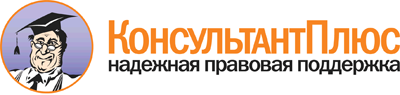  Приказ Минздрава России от 28.12.2012 N 1654н
"Об утверждении стандарта первичной медико-санитарной помощи детям при острых назофарингите, ларингите, трахеите и острых инфекциях верхних дыхательных путей легкой степени тяжести"
(Зарегистрировано в Минюсте России 13.02.2013 N 27051) Документ предоставлен КонсультантПлюс

www.consultant.ru 

Дата сохранения: 20.07.2017 
 Прием (осмотр, консультация) врача-специалиста                           Прием (осмотр, консультация) врача-специалиста                           Прием (осмотр, консультация) врача-специалиста                           Прием (осмотр, консультация) врача-специалиста                               Код     медицинской    услуги      Наименование медицинской               услуги              Усредненный      показатель       частоты      предоставления <1>Усредненный  показатель  кратности   применения B01.014.001 Прием (осмотр, консультация)  врача-инфекциониста первичный 0,21            1           B01.028.001 Прием (осмотр, консультация)  врача-оториноларинголога      первичный                     0,3             1           B01.031.001 Прием (осмотр, консультация)  врача-педиатра первичный      1               1           Лабораторные методы исследования                                         Лабораторные методы исследования                                         Лабораторные методы исследования                                         Лабораторные методы исследования                                             Код     медицинской    услуги      Наименование медицинской               услуги              Усредненный      показатель       частоты      предоставления Усредненный  показатель  кратности   применения A26.01.017  Микроскопическое исследование отпечатков с поверхности кожи перианальных складок на яйца  остриц (Enterobius            vermicularis)                 1               1           A26.08.005  Бактериологическое            исследование слизи с миндалин и задней стенки глотки на     аэробные и факультативно-     анаэробные микроорганизмы     0,5             1           A26.19.001  Бактериологическое            исследование кала на          возбудителя дизентерии        (Shigella spp.)               1               1           A26.19.002  Бактериологическое            исследование кала на тифо-    паратифозные микроорганизмы   (Salmonella typhi)            1               1           A26.19.003  Бактериологическое            исследование кала на          сальмонеллы (Salmonella spp.) 1               1           A26.19.010  Микроскопическое исследование кала на яйца и личинки        гельминтов                    1               1           B03.016.003 Общий (клинический) анализ    крови развернутый             1               1           B03.016.004 Анализ крови биохимический    общетерапевтический           0,2             1           B03.016.006 Анализ мочи общий             1               1           B03.016.010 Копрологическое исследование  1               1           Инструментальные методы исследования                                     Инструментальные методы исследования                                     Инструментальные методы исследования                                     Инструментальные методы исследования                                         Код     медицинской    услуги      Наименование медицинской               услуги              Усредненный      показатель       частоты      предоставления Усредненный  показатель  кратности   применения A05.10.006  Регистрация                   электрокардиограммы           0,01            1           A06.08.003  Рентгенография придаточных    пазух носа                    0,01            1           A06.09.007  Рентгенография легких         0,01            1           Прием (осмотр, консультация) и наблюдение врача-специалиста              Прием (осмотр, консультация) и наблюдение врача-специалиста              Прием (осмотр, консультация) и наблюдение врача-специалиста              Прием (осмотр, консультация) и наблюдение врача-специалиста                  Код     медицинской    услуги      Наименование медицинской               услуги              Усредненный      показатель       частоты      предоставления Усредненный  показатель  кратности   применения B01.014.002 Прием (осмотр, консультация)  врача-инфекциониста повторный 0,2             2           B01.028.002 Прием (осмотр, консультация)  врача-оториноларинголога      повторный                     0,2             2           B01.031.002 Прием (осмотр, консультация)  врача-педиатра повторный      1               2           B01.054.001 Осмотр (консультация) врача-  физиотерапевта                1               2           Лабораторные методы исследования                                         Лабораторные методы исследования                                         Лабораторные методы исследования                                         Лабораторные методы исследования                                             Код     медицинской    услуги      Наименование медицинской               услуги              Усредненный      показатель       частоты      предоставления Усредненный  показатель  кратности   применения A09.07.004  Исследование отделяемого из   полости рта на                чувствительность к            антибактериальным и           противогрибковым препаратам   0,1             1           A26.08.005  Бактериологическое            исследование слизи с миндалин и задней стенки глотки на     аэробные и факультативно-     анаэробные микроорганизмы     0,1             1           B03.016.003 Общий (клинический) анализ    крови развернутый             0,3             1           B03.016.004 Анализ крови биохимический    общетерапевтический           0,05            1           B03.016.006 Анализ мочи общий             0,1             1           Инструментальные методы исследования                                     Инструментальные методы исследования                                     Инструментальные методы исследования                                     Инструментальные методы исследования                                         Код     медицинской    услуги      Наименование медицинской               услуги              Усредненный      показатель       частоты      предоставления Усредненный  показатель  кратности   применения A05.10.006  Регистрация                   электрокардиограммы           0,01            1           A06.08.003  Рентгенография придаточных    пазух носа                    0,01            1           A06.09.007  Рентгенография легких         0,01            1           Немедикаментозные методы профилактики, лечения и медицинской реабилитацииНемедикаментозные методы профилактики, лечения и медицинской реабилитацииНемедикаментозные методы профилактики, лечения и медицинской реабилитацииНемедикаментозные методы профилактики, лечения и медицинской реабилитации    Код     медицинской    услуги      Наименование медицинской               услуги              Усредненный      показатель       частоты      предоставления Усредненный  показатель  кратности   применения A17.08.003  Аэрозольтерапия при           заболеваниях верхних          дыхательных путей             0,3             5           A17.30.017  Воздействие электрическим     полем ультравысокой частоты   (ЭП УВЧ)                      0,3             5           A22.08.003  Воздействие лазерным          низкоинтенсивным излучением наобласть зева                  0,3             5           A22.08.004  Воздействие лазерным          низкоинтенсивным излучением   эндоназально                  0,3             5           A22.30.003  Воздействие коротким          ультрафиолетовым излучением   (КУФ)                         0,8             5             Код         Анатомо-          терапевтическо-          химическая          классификация         Наименование       лекарственного      препарата <**> Усредненный    показатель      частоты   предоставления Единицы измерения ССД <***> СКД  <****>A11GA  Аскорбиновая кислота  (витамин C)           0,3           Аскорбиновая кислотамг       300  2100  J05AX  Прочие противовирусныепрепараты             0,1           Метилфенилтиометил- диметиламинометил-  гидроксиброминдол   карбоновой кислоты  этиловый эфир       мг       400  2400  L03AX  Другие                иммуностимуляторы     0,8           Меглюмина           акридонацетат       мг       400  2800  Тилорон             г        0,06 0,42  M01AE  Производные           пропионовой кислоты   0,3           Ибупрофен           мг       800  5600  N02BE  Анилиды               0,3           Парацетамол         г        2    14    R01AA  Адреномиметики        0,7           Ксилометазолин      мг       6    42    R03DX  Прочие средства       системного действия   для лечения           обструктивных         заболеваний           дыхательных путей     0,1           Фенспирид           мл       60   420   R05CA  Отхаркивающие         препараты             0,2           Коделак Бронхо      мг       60   300   R05CB  Муколитические        препараты             0,1           Ацетилцистеин       мг       600  4200  R05FB  Другие противокашлевыесредства в комбинации с отхаркивающими      средствами            0,3           Амброксол + Натрия  глицирризинат +     Тимьяна ползучего   травы экстракт      мл       40   200   